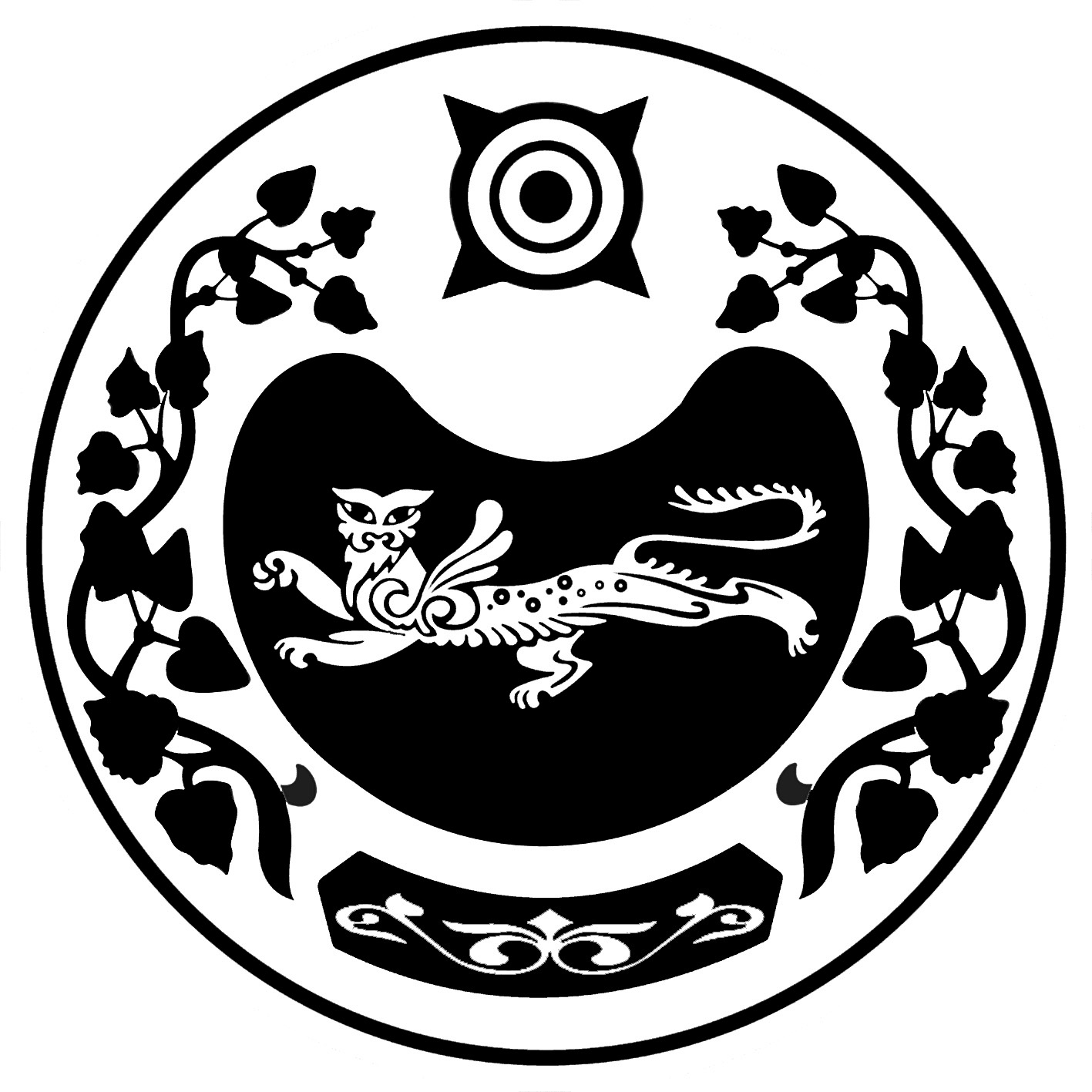 РОССИЯ ФЕДЕРАЦИЯЗЫ                     РОССИЙСКАЯ ФЕДЕРАЦИЯХАКАС РЕСПУБЛИКАЗЫ                        РЕСПУБЛИКА ХАКАСИЯАUБАН ПИЛТIРI	                           	АДМИНИСТРАЦИЯАЙМАUЫНЫY УСТАU-ПАСТАА	УСТЬ-АБАКАНСКОГО РАЙОНАП О С Т А Н О В Л Е Н И Е  от 12.04.2023   № 477 - прп Усть-АбаканО внесении изменений  в постановление администрации       Усть-Абаканского района от 03.12.2012 № 1815-п                    «Об утверждении примерного  положения по оплате труда для муниципальных учреждений культуры и дополнительного образования детей МБОУДОД «Усть-Абаканская школа искусств»В соответствии со статьями 135, 144 Трудового кодекса Российской Федерации, руководствуясь постановлением Президиума Правительства Республики Хакасия от 20.05.2016 № 53-п «Об утверждении методических рекомендацийпо разработке примерных положений по оплате труда для муниципальных учреждений культуры, искусства и дополнительного образования»(с последующими изменениями),статьей 66 Устава муниципального образования Усть-Абаканский район Республики Хакасия, администрацияУсть-Абаканского районаПОСТАНОВЛЯЕТ:1. Внести в постановление администрации Усть-Абаканского района                         от 03.12.2012 № 1815-п «Об утверждении примерного положения по оплате труда для муниципальных учреждений культуры и дополнительного образования детей МБОУДОД «Усть-Абаканская школа искусств (с последующими изменениями) следующие изменения:1.1 в приложении 1:а) пункт 2.9 изложить в следующей редакции:«2.9. Базовые оклады (базовые должностные оклады) и диапазон размеров повышающих коэффициентов к базовым окладам (базовым должностным окладам) по профессиональным квалификационным группам должностей работников культуры, искусства и кинематографии устанавливаются в соответствии с таблицами 1-4.Таблица 1Профессиональная квалификационная группа «Должности работников культуры, искусства и кинематографии среднего звена»Таблица 2Профессиональная квалификационная группа «Должности работников культуры, искусства и кинематографии ведущего звена»Таблица 3Профессиональная квалификационная группа «Должности руководящего состава учреждений культуры, искусства и кинематографии»Таблица 4Должности работников культуры, искусства и кинематографии, не вошедшие в квалификационные уровни профессиональной квалификационной группы»;б) пункт 2.10 изложить в следующей редакции:«2.10. Базовые оклады (базовые должностные оклады) и диапазон размеров повышающих коэффициентов к базовым окладам (базовым должностным окладам) по профессиональной квалификационной группе должностей научных работников и руководителей структурных подразделений устанавливаются в соответствии с таблицей 5.Таблица 5Профессиональная квалификационная группа должностей научных работников и руководителей структурных подразделений»;в) пункт 2.11 изложить в следующей редакции:«2.11.Базовые оклады (базовые должностные оклады) и диапазон размеров повышающих коэффициентов к базовым окладам (базовым  должностным окладам) по профессиональным квалификационным группам общеотраслевых должностей руководителей, специалистов и служащих устанавливаются в соответствии с таблицами 6-7.Таблица 6 Профессиональная квалификационная группа «Общеотраслевые должности служащих второго уровня»Таблица 7Профессиональная квалификационная группа «Общеотраслевые должности служащих третьего уровня»»;г) пункт 2.12 изложить в следующей редакции:«2.12.Базовые оклады (базовые должностные оклады) и диапазон размеров повышающих коэффициентов к базовым окладам (базовым должностным окладам) по профессиональной квалификационной группе«Профессии рабочих культуры, искусства и кинематографии первого уровня» устанавливаются в соответствии с таблицей 8.Таблица 8Профессиональная квалификационная группа «Профессии рабочих культуры, искусства и кинематографии первого уровня»»;д) пункт 2.13 изложить в следующей редакции:«2.13. Базовые оклады (базовые должностные оклады) и диапазон размеров повышающих коэффициентов к базовым окладам (базовым должностным окладам) по профессиональной квалификационной группе«Общеотраслевые профессии рабочих второго уровня» устанавливаются в соответствии с таблицей 9.Таблица 9Профессиональная квалификационная группа «Общеотраслевые профессии рабочих второго уровня»»;д) раздел 2 дополнить пунктом 2.14следующего содержания:«2.14. Базовые оклады (базовые должностные оклады) и диапазон размеров повышающих коэффициентов к базовым окладам (базовым должностным окладам) по профессиональной квалификационной группе должностей работников физической культуры и спорта второго уровня, устанавливаются в соответствии с таблицей 10.Таблица 10Профессиональная квалификационная группа должностей работниковфизической культуры и спорта второго уровня».1.2 в приложении 2:а) пункт 2.11 изложить в следующей редакции:«2.11. Базовые оклады (базовые должностные оклады) и диапазон размеров повышающих коэффициентов к базовым окладам (базовым должностным окладам) по профессиональной квалификационной группедолжностей педагогических работников устанавливаются в соответствии с таблицей 1.Таблица 1Профессиональная квалификационная группа должностей педагогических работников»;б) пункт 2.12 изложить в следующей редакции:«2.12. Базовые оклады (базовые должностные оклады) и диапазон размеров повышающих коэффициентов к базовым окладам (базовым должностным окладам) по должностям рабочих культуры, искусства и кинематографии, не вошедшим в квалификационные уровни профессиональной квалификационной группы, устанавливаются в соответствии с таблицей 2.Таблица 2Должности рабочих культуры, искусства и кинематографии, не вошедшие в квалификационные уровни профессиональной квалификационной группы»;в) пункт 2.13 изложить в следующей редакции:«2.13. Базовые оклады (базовые должностные оклады) и диапазон размеров повышающих коэффициентов к базовым окладам (базовым должностным окладам) по профессиональной квалификационной группе«Общеотраслевые должности служащих второго уровня» устанавливаются в соответствии с таблицей 3.Таблица 3Профессиональная квалификационная группа «Общеотраслевые должности служащих второго уровня»»;г) пункт 2.14 изложить в следующей редакции:«2.14. Базовые оклады (базовые должностные оклады) и диапазон размеров повышающих коэффициентов к базовым окладам (базовым должностным окладам) по профессиональной квалификационной группе«Общеотраслевые профессии рабочих первого уровня» устанавливаются в соответствии с таблицей 4.Таблица 4Профессиональная квалификационная группа «Общеотраслевые профессии рабочих первого уровня»»;д) раздел 2 дополнить пунктом 2.15 следующегосодержания:«2.15. Базовые оклады (базовые должностные оклады) и диапазон размеров повышающих коэффициентов к базовым окладам (базовым должностным окладам) по профессиональной квалификационной группе«Должности работников культуры, искусства и кинематографии ведущего звена» устанавливаются в соответствии с таблицей 5.Таблица 5Профессиональная квалификационная группа «Должности работников культуры, искусства и кинематографии ведущего звена»».2. Настоящее постановление вступает в силу с момента официального опубликованияи распространяется на правоотношения, возникшие с 01.01.2023 года.  3. Главному редактору газеты «Усть-Абаканские известия»                      (И.Ю. Церковная) опубликовать настоящее постановление в газете                              «Усть-Абаканские известия официальные».4. Управляющему          делами   администрации Усть-Абаканского района      (О.В Лемытская) разместить настоящее постановление на официальном сайте администрацииУсть-Абаканского района в информационно-телекоммуникационной сети «Интернет».5. Контроль за исполнением настоящего постановления возложить                                на О.А. Федорову – заместителя Главы администрации Усть-Абаканского района по социальным вопросам. Глава Усть-Абаканского района			                                 Е.В. ЕгороваДолжность, отнесенная к квалификационному уровнюБазовый оклад (базовый должностной оклад), руб.Повышающий коэффициент123Аккомпаниатор8 1011,16–2,13Должность, отнесенная к квалификационному уровнюБазовый оклад (базовый должностной оклад), руб.Повышающий коэффициент123Библиотекарь; библиограф; методист библиотеки, клубного учреждения, музея, научно-методического центра народного творчества, дома народного творчества, центра народной культуры (культуры и досуга) и других аналогичных учреждений и организаций; лектор (экскурсовод); звукооператор8 9861,05–2,16Должность, отнесенная к квалификационному уровнюБазовый оклад (базовый должностной оклад), руб.Повышающий коэффициент123Режиссер (дирижер, балетмейстер, хормейстер); звукорежиссер;заведующий отделом (сектором) библиотеки; заведующий отделом (сектором) дома (дворца) культуры и других аналогичных учреждений и организаций; режиссер массовых представлений; руководитель клубного формирования – любительского объединения10 8531,00–2,07Должность, не вошедшая в квалификационный уровеньБазовый оклад (базовый должностной оклад), руб.Повышающий коэффициент123Заведующий филиалом библиотеки10 8531,00–2,07Художественный руководитель, художественный руководитель клубного учреждения13 0791,00–1,72Квалифи-кационный уровеньДолжность, отнесенная к квалификационному уровнюБазовый оклад (базовый должностной оклад), руб.Повышающий коэффициент1234ПервыйНаучный сотрудник13 0231,00 – 1,55Квалифи-кационный уровеньДолжность, отнесенная к квалификационному уровнюБазовый оклад (базовый должностной оклад), руб.Повышающий коэффициент1234ПервыйХудожник5 8361,61–1,97ВторойЗаведующий хозяйством5 8661,65–2,07Квалифи-кационный уровеньДолжность,отнесенная к квалификационному уровнюБазовый оклад (базовый должностной оклад), руб.Повышающий коэффициент1234ПервыйИнженер-электроник (электроник);6 4811,45Должность, отнесенная к квалификационному уровнюБазовый оклад (базовый должностной оклад), руб.Повышающий коэффициент123Костюмер; осветитель7 4051,27–1,40Квалифи-кационный уровеньДолжность,отнесенная к квалификационному уровнюБазовый оклад (базовый должностной оклад), руб.Повышающий коэффициент1234ПервыйВодитель автомобиля6 1881,52ЧетвертыйНаименования профессий рабочих, предусмотренных 1 - 3 квалификационными уровнями настоящей профессиональной квалификационной группы, выполняющих важные (особо важные) и ответственные (особо ответственные) работы9 5341,06–1,16Квалифи-кационный уровеньДолжность,отнесенная к квалификационному уровнюБазовый оклад (базовый должностной оклад), руб.Повышающий коэффициент1234Второй Хореограф10 8531,00–2,07Квалифи-кационный уровеньДолжность,отнесенная к квалификационному уровнюБазовый оклад (базовый должностной оклад), руб.Повышающий коэффициент1234ВторойКонцертмейстер8 2301,14–1,96ЧетвертыйПреподаватель9 0431,16–1,82Должность, не вошедшая в квалификационный уровеньБазовый оклад (базовый должностной оклад), руб.Повышающий коэффициент123Наименования профессий высококвалифицированных рабочих, выполняющих важные (особо важные) и ответственные (особо ответственные) работы: настройщик11 9171,00–1,30Квалифи-кационный уровеньДолжность, отнесенная к квалификационному уровнюБазовый оклад (базовый должностной оклад), руб.Повышающий коэффициент1234ВторойЗаведующий хозяйством5 8661,65–2,07Квалифи-кационный уровеньДолжность,отнесенная к квалификационному уровнюБазовый оклад (базовый должностной оклад), руб.Повышающий коэффициент1234ПервыйНаименования профессий рабочих, по которым предусмотрено присвоение 1, 2 и 3 квалификационных разрядов в соответствии с Единым тарифно-квалификационным справочником работ и профессий рабочих: рабочий по комплексному обслуживанию и ремонту зданий; сторож (вахтер); уборщик служебных помещений5 4161,73Должность, отнесенная к квалификационному уровнюБазовый оклад (базовый должностной оклад), руб.Повышающий коэффициент123Библиотекарь8 9861,05–2,16